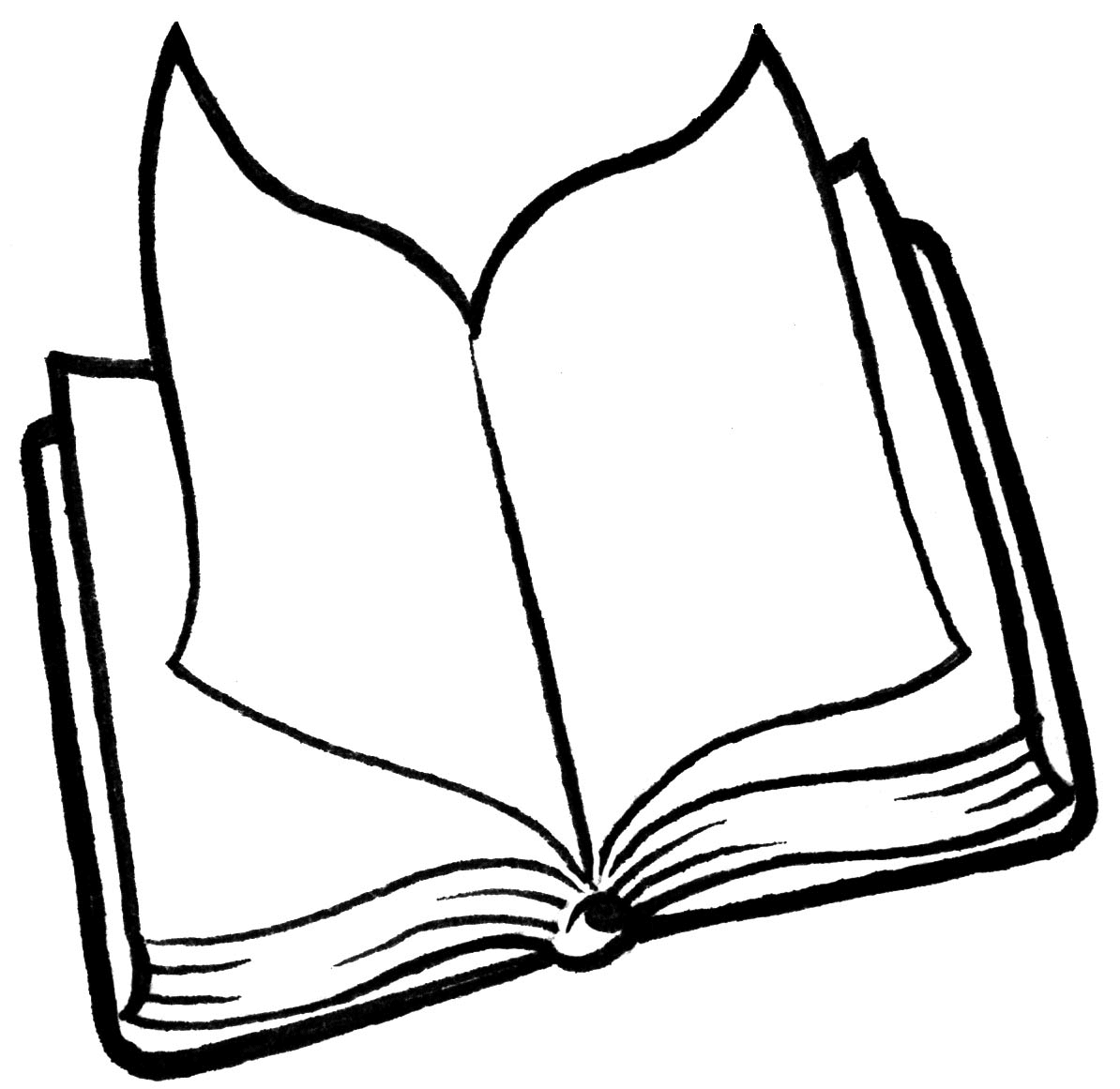 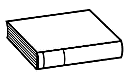 1. 	 Lis  le texte.Moi j’adore, Maman déteste.- le manche de la cuillère plein de confiture, de beurre ou de chocolat.- les taches d’encre sur les habits, les mains, les murs, et la pâte à modeler dans les poils de la moquette.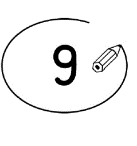  2.	 Entoure les phrases justes.Maman adore les taches d'encre sur les habits.Maman déteste la pâte à modeler dans les poils de la moquette.Moi j'adore les taches d'encre sur les murs.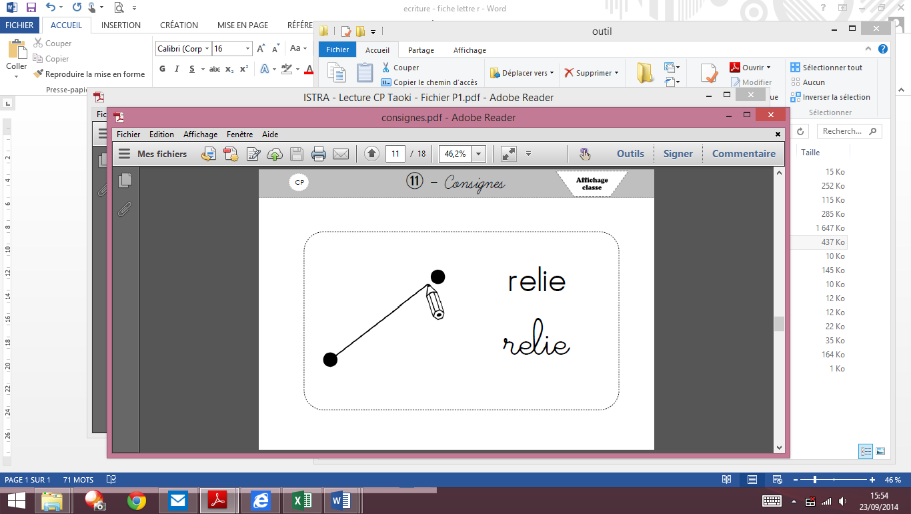   3.	 Relie ce qui va ensemble. 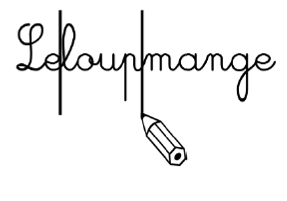 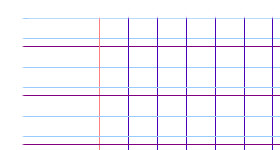 une cuillère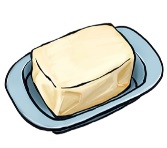 le beurre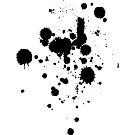 les taches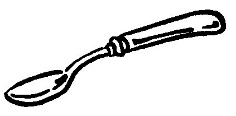 une main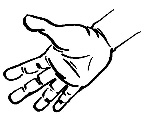 